OFERTA  KWALIFIKACYJNYCH KURSÓW   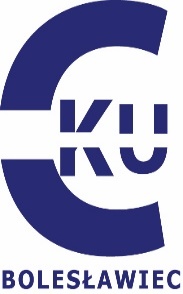 ZAWODOWYCH NA ROK 2022/2023Planowane rozpoczęcie kursów- wrzesień 2022 r.Osoby zainteresowane bezpłatnymi kursami zapraszamy do składania podania na wybrany kurs.Termin składania deklaracji upływa:  30.06.2022 r.OFERTA  KWALIFIKACYJNYCH KURSÓW   ZAWODOWYCH NA ROK 2022/2023Planowane rozpoczęcie kursów- wrzesień 2022 r.Osoby zainteresowane bezpłatnymi kursami zapraszamy do składania podania na wybrany kurs.Termin składania deklaracji upływa:  30.06.2022 r.OFERTA  KWALIFIKACYJNYCH KURSÓW   ZAWODOWYCH NA ROK 2022/2023Planowane rozpoczęcie kursów- wrzesień 2022 r.Osoby zainteresowane bezpłatnymi kursami zapraszamy do składania podania na wybrany kurs.Termin składania deklaracji upływa:  30.06.2022 r.CENTRUM KSZTAŁCENIA USTAWICZNEGO W BOLESŁAWCUUL. KOMUNY PARYSKIEJ 6, 59-700 BOLESŁAWIECNIP 612-13-63-756   REGON 022179743TEL. 75 7324009  FAX 75 7323983, e- mail: zsoiz1@poczta.onet.pl  www.sucharski.edu.plCENTRUM KSZTAŁCENIA USTAWICZNEGO W BOLESŁAWCUUL. KOMUNY PARYSKIEJ 6, 59-700 BOLESŁAWIECNIP 612-13-63-756   REGON 022179743TEL. 75 7324009  FAX 75 7323983, e- mail: zsoiz1@poczta.onet.pl  www.sucharski.edu.plCENTRUM KSZTAŁCENIA USTAWICZNEGO W BOLESŁAWCUUL. KOMUNY PARYSKIEJ 6, 59-700 BOLESŁAWIECNIP 612-13-63-756   REGON 022179743TEL. 75 7324009  FAX 75 7323983, e- mail: zsoiz1@poczta.onet.pl  www.sucharski.edu.plOznaczenie kwalifikacjiNazwa kwalifikacji- kurs bezpłatnyDodatkowe kwalifikacje- płatneDodatkowe kwalifikacje- płatneDodatkowe kwalifikacje- płatneDodatkowe kwalifikacje- płatneLiczba semestrów,w których prowadzone będzie kształcenieTreści nauczaniaTreści nauczaniaEKA.07Prowadzenie rachunkowościObsługa kas fiskalnychObsługa kas fiskalnychObsługa kas fiskalnychObsługa kas fiskalnych3- prowadzenie ksiąg rachunkowych- sporządzanie sprawozdań finansowych i ich analiza- obsługa programu komputerowego Insert Rewizor- prowadzenie ksiąg rachunkowych- sporządzanie sprawozdań finansowych i ich analiza- obsługa programu komputerowego Insert RewizorEKA.04Prowadzenie dokumentacjiw jednostce organizacyjnejObsługa wózka jezdniowego (widłowego)Obsługa wózka jezdniowego (widłowego)Obsługa wózka jezdniowego (widłowego)Obsługa wózka jezdniowego (widłowego)3- wykonywanie prac biurowychz wykorzystaniem komputera- sporządzanie dokumentacji magazynowej w programie komputerowym Insert - Subiekt.- wykonywanie prac biurowychz wykorzystaniem komputera- sporządzanie dokumentacji magazynowej w programie komputerowym Insert - Subiekt.EKA.05Prowadzenie spraw kadrowo-płacowych i gospodarki finansowej jednostek organizacyjnych3- prowadzenie spraw kadrowych- rozliczenie wynagrodzeń, podatków, ubezpieczeń- obsługa programu komputerowego Insert                  - Gratyfikant i Rachmistrz- prowadzenie spraw kadrowych- rozliczenie wynagrodzeń, podatków, ubezpieczeń- obsługa programu komputerowego Insert                  - Gratyfikant i RachmistrzSPL.01Obsługa magazynówObsługa wózka jezdniowego (widłowego)Obsługa wózka jezdniowego (widłowego)Obsługa wózka jezdniowego (widłowego)Obsługa wózka jezdniowego (widłowego)3- obsługa klientów                           i kontrahentów- organizacja pracy magazynu       z wykorzystaniem programu komputerowego Insert Subiekt- gospodarowanie zapasami- obsługa klientów                           i kontrahentów- organizacja pracy magazynu       z wykorzystaniem programu komputerowego Insert Subiekt- gospodarowanie zapasamiMED.03Świadczenie usług pielęgnacyjno- opiekuńczych osobie choreji niesamodzielnej2- planowanie i wykonywanie czynności higienicznych pielęgnacyjnych                        oraz opiekuńczych- rozpoznawanie problemów        i potrzeb osoby chorej                     i niesamodzielnej- planowanie i wykonywanie czynności higienicznych pielęgnacyjnych                        oraz opiekuńczych- rozpoznawanie problemów        i potrzeb osoby chorej                     i niesamodzielnejSPO.05Świadczenie usług opiekuńczych2- organizowanie i sprawowanie opieki nad osobą starszą               i niepełnosprawną- język migowy- organizowanie i sprawowanie opieki nad osobą starszą               i niepełnosprawną- język migowyHAN.01Prowadzenie sprzedażyObsługa kas fiskalnychObsługa kas fiskalnychObsługa kas fiskalnychObsługa kas fiskalnych2- wykonywanie prac związanych   z obsługą klienta- przyjmowanie dostaw- przygotowywanie towarów     do sprzedaży- obsługa kasy fiskalnej- wykonywanie prac związanych   z obsługą klienta- przyjmowanie dostaw- przygotowywanie towarów     do sprzedaży- obsługa kasy fiskalnejHGT.02Przygotowanie i wydawanie dańObsługa kas fiskalnychObsługa kas fiskalnychObsługa kas fiskalnychObsługa kas fiskalnych3- przygotowywanie potraw, deserów, napojów,- przygotowywanie posiłków okolicznościowych, wegetariańskich i dietetycznych,- przyjmowanie                               i magazynowanie żywności.- przygotowywanie potraw, deserów, napojów,- przygotowywanie posiłków okolicznościowych, wegetariańskich i dietetycznych,- przyjmowanie                               i magazynowanie żywności.